マーケティング調査シート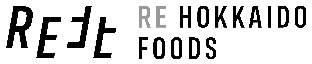 貴社名　　　　　　　　　　　　　　　　　　　　　　　　　　　　　　　　　商品の名称（相談の対象とする商品１品）　　　　　　　　　　　　　　　　　　　　　　　　　※（ネーミング（固有名詞）ではなく一般的な名称。一言で説明するとどんな製品・サービスか　　　）１　今回相談する商品について回答してください。⑴　ターゲットとする顧客（ユーザー）について⑵ターゲットとする流通市場について２　今回の展示会（フードストアソリューションズフェア2022）の販促方針について誰が使うのか誰が購入を決定するのか誰が支払うのかいつ、どこで、どうやって使うのかどこで売りたいか※店舗名などなるべく具体的に書いてくださいその商品がユーザーにもたらす価値商品が持つストーリー（生まれた背景など）競合他社商品はあるか［　　　　　］［　　　　　］競合他社商品はあるか会社名　理由　他社との差別化ポイント（こだわり・独自性・新規性）知財戦略種類（　特許・意匠・商標・実用新案権・その他（　　　　　））何に対して（　　　　　　　　　　　　　　　　　　　　　　）取得済　　/　　取得予定（　　　　年　　　月ごろ）種類（　特許・意匠・商標・実用新案権・その他（　　　　　））何に対して（　　　　　　　　　　　　　　　　　　　　　　）取得済　　/　　取得予定（　　　　年　　　月ごろ）認定・認証展示会出展の一番の目的は何ですか？展示会中マッチングしたい相手に対して、何を使ってどのように関心を惹きますか？展示する商品を、目的とする相手に30秒で紹介するならば、どう説明しますか。